KONRONTACJE MUZYCZNE O NAGRODĘ PREZYDENTA TOMASZOWA MAZOWIECKIEGO W RAMACH FESTIWALU 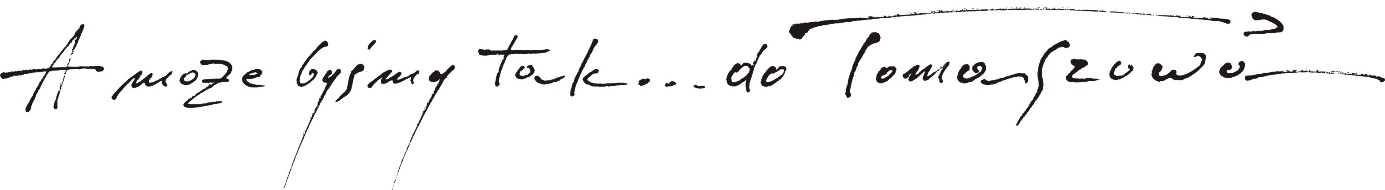 KARTA ZGŁOSZENIANazwa zespołu:…………………………………………………………………………………………………….Dane kontaktowe:………………………………………………………………………………………………………Liczba członków zespołu:……………………………………………………………………………………………………..Tytuły i autorzy prezentowanych utworów:……………………………………………………………………………………………………………………………………………………………………………………………………………………………………………………………………………………………………………………………………………………………………………………………………………………………………………………Czas prezentacji:…………………………………………………………………………………...........................Czas na montaż i demontaż:……………………………………………………………………………………………………………Osoba do kontaktu (imię i nazwisko, nr telefonu, e-mail)……………………………………………………………………………………………………………